▓西方古代史【阶段认知】分为上古史：原始社会、奴隶社会（公元前二三百万年人类形成至476年西罗马帝国灭亡）；中古史：封建社会（500年至1500年）。古希腊罗马是西方文明的源头。古希腊：公元前12世纪至公元前8世纪，是古希腊从氏族公社制向奴隶制社会过渡的时期，史称"英雄时代"，又称"荷马时代"；公元前8世纪至公元前6世纪，史称古希腊历史的"大移民时代"；公元前6世纪到公元前4世纪，所谓的"民主时代"；④公元前4世纪下半叶，马其顿的亚历山大大帝征服了整个希腊，并在帝国扩张的过程中将希腊文明传播至东方，史称希腊化时代。雅典民主运作方式有差额选举制、任期制、议会制、比例代表制；现代社会的民主政治、议会政治、民主、自由等原则都源自古希腊。古罗马是古希腊文明的继任者。罗马文明兴起于公元前9世纪，公元前509年建立共和国（掌握国家实权的是元老院，执政官掌握行政权），并征服意大利半岛；公元前2世纪，通过三次布匿战争打败迦太基成为地中海霸主。公元前27年，元老院授予屋大维"奥古斯都"称号，罗马共和国由此进入帝国时代。公元395年，狄奥多西一世将帝国分给两个儿子，从此罗马帝国一分为二，实行永久分治；公元476年，西罗马帝国在内忧外患下灭亡（西罗马帝国灭亡后，欧洲进入了近一千年的中世纪(公元476年-公元1453年)）；公元1453年，奥斯曼帝国苏丹穆罕默德二世率军攻破君士坦丁堡，东罗马帝国(拜占庭帝国)灭亡。古罗马先后制定了《十二铜表法》、公民法、万民法、查士丁尼法典，形成了系统而缜密的法律，成为近代资产阶级法学的渊源和法律的先驱，对近现代法治国家的建立产生深刻影响。现代法律中的陪审制度、律师制度、不告不理、无罪推定、一事不再理等都是罗马法留下的遗产。【考纲要求】1、古代希腊、罗马的政治制度：雅典民主政治、罗马法；2、西方人文精神的起源；3、柏拉图（选修4）；【关键词把握】☆海岸派、梭伦、克里斯提尼、伯里克利改革、雅典民主评价☆成文法、公民法、万民法☆罗马法内容和实质化☆智者学派、苏格拉底、柏拉图、亚里士多德评价☆同时期（轴心时代）中西思想对比【复习自测】【试题探究】1、材料一  公民大会选举或罢免不再以出身而是以财产的数量来划分公民的等级。……不同等级的人则待遇有所不同。……公民大会选举或罢免一切公职人员，决定宣战等一切国家大事。奖励外国技工迁居雅典，对携眷移民给予公民权；……鼓励橄榄油出口。   材料二  设立20个等级的军功爵制度，……没有军功的国君亲属不再拥有世袭的爵位。立有军功的平民，按其功劳的大小授予官爵。          ……全国划为41县，县级官吏通由国君任免，领取国家的俸禄，可以随时任免调职。          ……凡从事“本业”者……免除本身的徭役；而追逐“末业”者……入官府为奴。   材料三  梭伦：我手持一个有力的盾牌，站在两个阶级的面前，不许它们任何一方不公平地占着优势。……我制定法律。   材料四  王安石：自古驱民在诚信，一言为重百金轻。今人未可非商鞅，商君能令政必行。（1）据材料一、二比较梭伦改革和商鞅变法的异同点；（2）综合上述材料，概括影响梭伦改革与商鞅变法取得重大成就的因素。2、柏拉图在《理想国》中谈到了教育规划：儿童6岁开始入男女分校学习，接受同样的教育，并且根据个人的兴趣、爱好分别进入国家办的文法学校、弦琴学校和体操学校学习。学习内容  很丰富包括阅读、书写、计算、唱歌、音乐、体操、骑马、射箭等0—16岁毕业后，大多数人，尤其是手工业者、农民的子弟要进入社会做一个顺从的劳动者。而奴隶主子弟在17—20岁期间要接受较高一级的教育，培养他们的意志和勇敢，使之成为保卫国家的军人。体育训练是主要的学习内容，其次还要学习军人所必须掌握的知识，例如，算术、几何、天文、音乐。这一阶段的学习结束后，大多数奴隶主子弟结束学习，担负起保卫国家的职责，成为军人。只有极少数的人可进入更高一级的学校受教育。用20年的时间来研究辨证法，培养学生用理智去衡量各种事物。这是最后阶段的教育，学生50岁毕业后可担任国家的最高统治者，同时也成为哲学王。——摘编自郑晓沧译：《柏拉图论教育》据材料，概述柏拉图的教育思想。（2）你能否依据以上材料对柏拉图的教育思想做全面、客观、严谨的评价？说明理由。举出进一步了解柏拉图教育思想的三种途径。
3、某学生学习“罗马法体系”一课后，产生了疑问：古罗马的奴隶是否确如书上所说，被“摊斥在法律对象之外，不具有任何权利”?为此，他查找了资料，并撰写了如下读书笔记：   ①奴隶指在罗马社会中不具有自由人身份的人，在法律上被视为物；奴隶的身份可能因出生、受到刑事处罚或在战争中被俘所致；奴隶可以被解放而成为自由人。[1]②奴隶的释放问题是罗马法中重要的一部分。③《十二铜表法》中就有相关的条文。[2]④表明当时即己存在释奴现象。共和末期至帝制前期，随着罗马版图的扩大，释放奴隶的现象更加普遍。帝国大法官小普林尼的书信中就有释放一大批奴隶的记录。[3]历史学家指出：“在罗马法中很普遍的一个观点是：虽然奴隶制度是一种合法的社会制度，但它是和‘本性’相矛盾的”，有古罗马大法学家就认为：“从民法的观点来看，奴隶是什么也算不得的。但是根据自然法（自然法学派认为，在国家的立法机关制定的法律(简称制定法)之上有一种叫做正义的东西，当制定法的内容与正义相悖时，人们便可以不再遵守制定法，正义是评价人的行为的最高标准。这里的正义也被称为自然理性，是人类内心深处的良知。）来看便不是这个样子。从后者的观点来看，一切的人都是平等的”。[4]由此看来，……  资料来源：  [1]《罗马法词典》   [2]《十二铜表法》第五表第八条、第十一条  [3]《小普林尼关于释放奴隶的书信三封》     [4]科瓦略夫《古代罗马史》问题：  (1)上述“资料来源”中，哪些为一手史料，哪些为二手史料?(2)在笔记的第一段中，哪些是对事实的陈述?哪些是该学生的评价?(3)请你帮助这名学生解释罗马帝国释奴现象普遍存在的原因。1、“梭伦促进了两个阶级之间的妥协。”如，梭伦改革虽对土地数量有所限制，但却没有像平民所希望的那样剥夺贵族的土地。下列各项，能够正确反映上述观点且符合梭伦改革有关史实的是（   ）A.既照顾了平民利益又维护了贵族部分特权  B.既禁止了人身抵押又未规定个人土地限额C.既解放了债务奴隶又保留了旧的社会等级  D.既废除了平民债务又未归还平民原有土地2、古希腊民主制的特征可以概括为人民主权、轮番而治。体现这两项内容的制度包括公民大会制和 （   ）A．举手表决制、连选连任制           B．比例代表制、与会津贴制C．政教分离制、公民兵制             D．抽签选举制、有限任期制3、如要撰写一篇有关公元前5世纪至公元前4世纪上半叶欧洲历史与文化的文章，最恰当的标题是（   ）A．雅典民主政治的繁荣    B．罗马帝国统治的兴衰   C．希腊城邦时代的来临    D．克利斯提尼改革始末4、雅典城邦任何公职人员，无论地位多高，皆不能离开公民大会而擅自决定政务大事。他们都处于公民大会和五百人会议的经常督察监视之下，若公民大会认为他有失职守，皆依法惩处。这反映了古代雅典（   ）A．从制度上防止专制以维护民主 B．公民大会负责审理大部分案件C．各权力机构之间相互制约平衡  D．最高权力机关由直接选举产生5、“想参加陪审团的公民按先后秩序依次进入，直到人数到齐为止……开庭审理前，陪审员对案件一无所知，他们了解整个案情、进行判决的唯一依据是诉讼人的演说陈述。”古雅典的这一制度（  ）A.体现了其民主的运作方式 B.表明公民只享有形式上的平等C.保证了案件判决的公正公平  D.为后世提供了完备的司法程序 6、雅典政治家阿里斯提德就曾在放逐投票时，被一个公民请求代写上阿氏自己的姓名投入票柜，阿里斯提德问那人何以要放逐他，那人答道：“不为什么，我甚至还不认识这个人，但是到处都称呼他为‘公正之士’，我实在听烦了。”这反映了雅典的陶片放逐法（  ）A．充分体现了公民的意志   B．是审判民主敌人的最佳方式C．实际上不起任何作用    D．并不能真正保障雅典的民主7、雅典名将阿里斯泰德战功赫赫，曾坦任首席执政官，素以“公正者”著称。但在公元前483年却遭公民大会投票放逐，且他真的就此服从判决，离开雅典，没想到过发动军事政变。因为他知道，发动军事政变也没用，军队不会跟他走，虽然他在军队中享有崇高威望。这一事例说明（  ）A．雅典不可能出现军事政变B.雅典民主制度稳固C．直接民主有利于社会稳定D．军人执政不得民心8、雅典将领阿里斯蒂德被公民大会陶片放逐后,仅过了两年多就被召回,因为波斯大军入侵,需要他参与作战。打败波斯后,他得以重新任职,而指挥战争获得胜利的功臣地米斯托克利却被陶片放逐。由此可见（  ）A.多数人的意愿未必代表公平正义B.陶片放逐法是对将领去留的表决C.直接民主导致了雅典的派系纷争D.主权在民容易导致城邦内部混乱亚西比德是位富有而又英俊的贵族，他视战争为谋求个人荣誉的机会，因而怂恿公民大会拒绝和平，在一个错误的时机试图征服西西里以获得新的权力。结果被对手打败，于是他加入了斯巴达军队与雅典反目为仇，但后来他又赢得了雅典民众的支持并在海军中担任指挥官。当雅典战败时，他逃之天天。亚西比德的例子反映出雅典（   ）A．公职人员是追求权力的野心家              B．直接民主易造成决策的失误C．对外扩张严重危害需邦发展                D．民主政治的实质是贵族专政10、亚里士多德认为：“当一人或若干人所组成的一个团体，势力增长的过大，以至于凌驾整个公民团体，……这样的持续地位常常造成君主专制政治或门阀寡头政治。为此，若干城邦，例如阿尔咯斯和雅典，制定了陶片放逐的政策。但，容许这种特殊人物产生以后方才加以补救总不能算是一个良好的政策。”这表明（     ）A．公民团体渴望社会地位平等 B． 防止集权政治应当未雨绸缪C．雅典民主容易导致政治动乱 D．特权阶层是城邦制必然产物11、普罗泰格拉有一句名言，“至于神，我既不知道他们是否存在，也不知道他们像什么东西。有许多东西我们认识不了的，问题是晦涩的，人生是短促的”。对此言论内涵的理解，准确的是（     ）A.人要在自己的灵魂中发现神  B.否定神的意志，反思人类自己C.希望知道神是否存在 D.慨叹人生短促，认识有限12、公元前5世纪的古希腊智者安提丰认为：“一个人应该以他最有利的方式对待法律。在众目睽睽之下，他应非常尊重法律。但当可以自主而又无人在场的情况下，他可以随本性驱动行事……”这表明（  ）A．民主政体下希腊人不受法律约束B．古代希腊人没有任何法律观念C．智者学派反对法律对人的约束D．智者学派忽视了社会道德建设13、德摩斯梯尼（公元前384-前322年）发现有叛国嫌疑的安提丰躲藏在某地，就将之带回公民大会受审，但是埃斯基涅斯对德摩斯梯尼的行为提出了抗议，认为他未得授权就私闯民宅抓人是违法的，结果公民大会就地释放了安提丰。当然雅典人不会真的放过他，战神山议事会出面把他逮捕，送到公民大会审判后处死。这说明了（  ）A．雅典人相当注重法律程序B．审判程序缺乏公正性C．制定法律的权力掌握在议事会手中D．审判程序保障了所有人的权益14、古希腊著名演说家德摩斯梯尼说：“民主政治是一种发表演说的体制。”这说明（  ）A.演说是民主政治的需要B.演说者具有丰厚的学养C.演说决定民主政治发展D.民主政治以演说为基础15、公元前六世纪到公元前四世纪是东西方哲学思想发展的重要时期，当时对儒家的民本思想与智者学派的“人文主义”思想出现的社会背景主要的不同是（   ）A．讨论主题不同         B．所处的历史阶段不同   C．价值取向不同         D．诞生的政治氛围不同16、普罗塔哥拉提出“人是万物的尺度”，宋明理学家提出“心”是宇宙万物的本原。他们共同强调的是（   ）A．人的主观感受的重要性  B．以人为中心的世界观   C．知行合一的认识论     D．人的客观存在的重要性17、“未经检讨反省的生命是没有生存价值的生命。”表明苏格拉底（   ）A．探讨人类社会，开创希腊哲学的新方向B．强调生命的伟大意义、决定作用C．追求美德、教化人民、改善人类的灵魂D．主张不断认识自我，追求生命真谛18、雅典城邦任何公职人员，无论地位多高，皆不能离开公民大会而擅自决定政务大事。他们都处于公民大会和五百人会议的经常督察监视之下，若公民大会认为他有失职守，皆依法惩处。这反映了古代雅典（    ）A．从制度上防止专制以维护民主B．公民大会负责审理大部分案件C．最高权力机关由直接选举产生D．各权力机构之间相互制约平衡19、法国学者布罗代尔这样写道：“当雅典西端的普尼克斯山顶上伸起通知召开人民议会的黑烟时，城邦农民便拄起拐杖，徒步走向邻近的雅典城去履行自已的公民职责。”这段话说明了（  ）A．雅典公民履行职责意在避免极少人暴政        B．狭隘的城邦体制制约了雅典民主政治的发展    C．交通落后促使雅典民主制实行直接民主        D．小国寡民状况方便了公民参加民方政治20、19世纪上半期，希腊著名的古史学家乔治·格罗特强调：“我们只须把他们与任何古代政体比较一下，便会毫不踌躇的宣称他们具有无可怀疑的优点”。这种政体优点体现在（    ）  A.小国寡民        B.独立自治          C.分权制衡         D.人民主权21、伯利克里时代,雅典通过的一项法律规定:“对一切不相信现存宗教者和一切神明持不同见解者,立即治罪。”根据这项规定，有些人遭到陪审法庭的审判。这表明(  )A.雅典公民权利神圣不可侵犯   B.雅典公民只尊奉神明的意志C.雅典民主制不能保障言论自由 D.伯利克里排斥“持不同见解者22、在梭伦改革之前，没有人能立遗嘱，死者的全部财产必须留给自己的家族。但是梭伦却允许没有儿女的人可以把财产给与自己属意的人……另一方面，却并不允许无限制的、任何方式的赠与。他所允许的，只限于那些在不受逼迫无奈之下，或不在妻子劝诱之下所作的赠与。这种变化表明（   ）A.雅典公民的自由受到限制     B.财产权摆脱血缘束缚C.社会财富实现了合理分配      D.私有财产得到了保护23、从普罗泰格克拉“人是万物的尺度”到苏格拉底“认识你自己”的变化表明（   ）A.研究开始转向人本身B.哲学已成为一门独立的学科C.雅典民主制走向繁荣D.对人自身的认识不断深化24、苏格拉底说：“没有人愿意用抽签的方法去雇用一位舵手和建筑师、吹笛手或其他行业的人，而这类事若出错的话，危害还比在管理国家事务上出错轻得多。”他批评的是（  ）A．人民主权的虚假            B．直接民主的泛滥    C．轮番而治的弊端                  D．行政官员的腐败25、梭伦规定,执政官上任必须宣誓遵守法律,而不是宣誓效忠于某人。美国宪法第2条第1款规定,总统宣誓就职的誓词如下:“我谨庄严宣誓(或郑重声明)……恪守、维护和捍卫合众国宪法。”由此可知,两者的共同点是（   ）A.注意树立法制的权威B.维护了资产阶级民主政治的发展C.体现了宪法至上的原则D.蕴含着三权分立的理念26、公元前399年苏格拉底被控诉不敬城邦认可的神灵而判处死刑；哲学家普罗塔哥拉因在《论神》中说“不能断定神是否存在”，其著作被公焚；悲剧家欧里庇得斯也因“不敬神”被起诉，被迫离开雅典，客死异乡。对此表述最准确的是（  ）A．雅典民主政治制度的繁荣B．统治阶级利用神权来巩固统治C．神在雅典人心中地位提高D．人文精神并非是雅典主流思想27、古希腊城邦雅典的公共墓地主要用于埋葬牺牲的战士，城邦为他们树立墓碑，刻上所有牺牲者的名字，但并不写明他们的家世。这旨在强调（   ）A．城邦公民的平等    B．军事对城邦的重要性      C．共同的宗教信仰            D．血缘对城邦维系的作用28、“在这种极端形式的平民政体中，各自放纵于随心所欲的生活……这种自由观是卑劣的。公民都应遵守一邦所定的生活规则，让各人的行为有所约束，法律不应该被看作（和自由相对的）奴役，法律毋宁是拯救。”亚里士多德的这段话强调的是（    ）A．法律的权威每个人自由根本对立               B．法律必须严格约束公民个人行为C．法律是维护社会秩序的重要手段               D．城邦公民享有充分的民主自由权29、北京大学历史系教授朱孝远说：“从世界历史的角度来看呢，自己把自己的时代称为英雄主义的也是只有希腊……你比如说在《荷马史诗》里所见的英雄主义，实际上它的主题词是智慧和友谊。”其中古希腊的“英雄”是指（  ）A．达到相当文明程度的人  B．倡导人文主义的思想家 C．研究自然规律的科学家  D．实行民主政治的政治家30、“假如我们给英雄下这样一个定义：英雄就是具有事变创造性并且能够重新决定历史进程的某些人。那么，紧跟着下一步的推论应该是一个民主的社会对于英雄人物必须永远加以提防……因为天才和能力时常会被滥用。”古代希腊和近代美国在“提防”英雄方面做得比较出色，主要是指（    ）A．古希腊实行直接民主制度；近代美国实行代议制民主制度B．古希腊实行陶片放逐法；近代美国实行三权分立C．古希腊由多名执政官掌权；近代美国是由议会多数掌握行政权D．古希腊设有民众法庭；近代美国设有联邦法院31、下表是1795年法国作家孔多塞《人类精神进步史表纲要》一书中的部分目录：这表明作者认为（   ） A．判断是非的标准是“人”自己B．东西方文明相互交流不断融合C．历史是人类理性不断解放的过程D．科学技术不断推动人类社会进步公元前5世纪前后，在中国、古希腊都曾有过思想文化的繁荣。对下边表格中思想家的观点或名言，理解正确的是(      )A．普：肯定人的价值，第一次系统论证人生而平等理论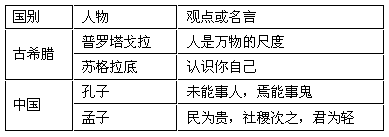 B．苏：对理性的追求，是18世纪启蒙思想的源头C．孔：强调民本思想，体现新兴地主阶级的要求D．孟：主张民贵于君，对王权专制的明确否定33、古希腊一位哲学家认为:研究物质世界的构造和法则、探索外界事物的本质不能够说没有意义,但对于哲学家来说,应该有比树木、石头和星辰更有价值的问题,这就是心灵问题、道德问题。这位古希腊哲学家的其他思想主张有(　 　)A.提出“人是万物的尺度”     B.批评雅典的直接民主C.强调“理念是万物的本原”   D.强调在自然界中人类是最高级的34、有人说：“古代西方什么都禁，就是不禁人的本能。中国什么都不禁，独禁本能。”假如你同意上述观点，你可以找到能论证这一做法的论据是（   ）A．“人文主义”，“民贵君轻”B．“因信称义”，“天人感应”C．“人文主义”，“存天理，灭人欲”D．“因信称义”，“致良知” 35、伯利克里说：“就人的价值而言，无论任何人以何种方式显露头角，优于他人担任一些荣耀的公职，那不是因为他属于特殊的阶级，而是由他个人的才能。”该材料最符合古代雅典史实的是（   ）A．公民个人才能决定能否显露头角B．公民个人才能决定能否担任荣耀的公职C．人的价值决定能否担任荣耀的公职D．阶级地位决定公民才能和价值36、《查士丁尼法典》的序言中说“皇帝的威严、光荣不但依靠兵器，而且须用法律来巩固。这样，无论在战时或平时，总是可以将国家治理得很好。”这句话表明（    ）A．罗马法可以消除罗马社会矛盾             B．罗马法是皇帝制定政策的唯一依据C．罗马法对近代欧洲影响深远              D．法律是治国的重要手段之一早期罗马实行习惯法，贵族享有法律解释权。公元前5世纪中期，平民通过斗争迫使贵族同意成立由平民和贵族联合组成的“十人委员会”，制定了《十二铜表法》。该法的制定（  ）A．体现了社会各阶级的利益与要求    B．标志着平民取得了立法主导权C．表明贵族的法律解释权得到认可    D．奠定了罗马成文法传统的基础38、《十二铜表法》中说，“以后凡人民会议的所有决定都应具有法律效力”。对此理解正确的是（   ）A．奴隶参与了立法B．习惯法的内容被摈弃C．贵族对法律的垄断被打破D．成文法的规定不能改变39、“万民法吸收了清除了形式主义的罗马市民法的规范、同罗马人发生联系的其他各民族的规范、地中海商业习惯与法规，主要涉及所有权和债务等方面的内容的调整。”对材料理解正确的是（    ）A．万民法继承了公民法的具体内容B．万民法是公民法的适时革新C．公民法忽略了财产所有权的规定D．公民法是万民法的组成部分40、“法律条文没有作出规定的，法官就不能受理。譬如有公民的奴隶被人拐走或偷跑掉，此公民要求法律受理就要找法官，向他申明：根据某某法律，我认为此奴隶应归我所有。法官确认后才能受理。”这一描述主要说明罗马法（  ）A．重视法律程序   B．保留习惯旧俗   C．强调法官至上   D．体现人人平等41、罗马法规定：当事人若不向法庭提起诉讼，法庭即不予受理；一个人除非被判有罪，否则即是无罪之人；一个被控有罪的人，可在宣判前为自己辩护；法官审判应重证据等。这些规定后来成为现代法治的重要原则。下列各项中，符合上述规定的是  （   ）A．法庭立案与否皆取决于案情     B．被告在法庭审理过程中无罪C．被告必须为自己的行为辩护     D．证据是法官判案的唯一依据 42、某人非法杀死另一个人的奴隶或牲畜,应当以去年奴隶与该牲畜的最高价格赔偿受损害人;若某人非法损坏了另一个人的物品,应以近三年该物品的最高价赔偿之。这说明罗马法(　 　)内容丰富翔实,应用性强    B.量刑有理有据,保障平民权益C.协调社会矛盾,巩固统治   D.涉及民事诉讼,保护私有财产43、426年，罗马帝国颁布《引证法》规定：凡在法律上遇到难题而成文法无明确规定时，则依照五大法学家（生活于二三世纪之交）的法律著述来解决——若他们的著述观点有分歧，则以多数为准；如果形成多数，则以伯比尼安（五大法学家之一）的观点为准；如伯比尼安未有意见表示，则由执法者自行选择。这则材料说明在当时罗马帝国司法裁判中（   ）执法者具有任意裁判之权B．五大法学家的意志可凌驾于法律之上C．贵族意志等同于法律条文D．五大法学家的法律著述具有法律效力44、罗马共和国早期,当罗马遭受外族进攻时,平民曾多次将自己组成的队伍撤离罗马,拒绝作战,迫使贵族在政治上做出让步。《十二铜表法》的制定就是这种斗争的成果之一。可见当时（   ）A.贵族逐步丧失制定法律的主导地位B.平民采取有效方式争取自身权益C.贵族让步在法制发展中起决定作用D.平民与贵族的政治诉求日趋一致45、孟德斯鸠曾说：“意大利各民族成为罗马的公民以后，每一个城市便表现了它自己的特色……既然人们不过是由于一种特殊的法律上的规定才成为罗马公民的……因此人们就不再用和先前相同的眼光看待罗马……对罗马的依恋之情也不复存在了。”在孟德斯鸠看来，更多意大利人成为罗马公民（  ）A．加剧了罗马社会矛盾 B．扩大了罗马统治基础C．有利于罗马帝国统一 D．导致罗马失去凝聚力46、古罗马诗人维吉尔称：“这里还有其他一些人（希腊人），……将铸造出充满生机的铜像，造得比我们高明，……在法庭上比我们更加雄辩，……但是，罗马人，你记住，你应当用你的权威统治万国，这将是你的专长，你应当确立和平的秩序。”对此话的最佳理解是（   ）A．罗马人有自己的法律和政治成果              B．希腊人有着突出的艺术和哲学成就C．罗马人的艺术和哲学成就胜于希腊人          D．罗马人比希腊人更擅长运用政治的权威47、“市民法亦称公民法，是罗马国家早期的法律……罗马法采用属人主义而非属地主义，就是说凡是罗马公民均受法律的保护，而不论其居住地区如何。”据此判断，建国之初（公元前5世纪早期以前）的罗马（    ）A．公民在外邦活动时受公民法保护            B．公民在外邦活动时受万民法保护C．公民在本邦活动时受成文法保护            D．居民在本邦活动都受公民法保护48、罗马法规定，贷款月息不得超过贷款额的百分之一，超过此限额者应处以四倍于所得利息的罚款。这表明（   ）                                                   A．私有财产不可侵犯     B．债务人与债权人关系紧张C．高利贷已成为严重的社会问题   D．运异法律调节借贷关系49、罗马法的监护制度非常完备，早在《十二铜表法》中就有对具有权利能力、但不具备 或者不完全具备行为能力的人要实行扶助和保护的规定，其中包含对未满14岁的男子、未 满12岁的女子等未成年人的监护。该项规定直接凸显出罗马法的（   ）A. 社会公正和谐思想       B. 法律面前人人平等原则   C. 人文主义精神           D. 人生而自由意识50、白献竞教授在新作《地中海奇迹》中写道：“古罗马……众多的英雄豪杰描绘出一幅波澜壮阔的历史画卷，帝国的辉煌给整个欧洲打下了不可磨灭的烙印。”下列符合“不可磨灭的烙印”的是（    ）A．罗马法是西方人文精神的源头B．罗马法中蕴涵的人人平等等法律理念对后世影响深远C．罗马建成了地跨亚非两洲的大帝国D．罗马制定了世界上第一部比较完整的近代成文法典51、公元前5世纪剧作家阿里斯托芬提到，雅典政府有时让行使警察职能的公共奴隶，用染成红色的绳子驱使公民去参加大会。若有人因此在衣服上留下红色痕迹，他将被处以罚款。这反映出当时的雅典（   ） A. 公民大会形同虚设 B. 民众失去政治热情 C. 参政是公民的义务 D. 参政丧失民众信任52、公元前406年，雅典取得阿基纽西海战胜利，但也造成了数千士兵因船破沉没溺水身亡。在随后的公民大会上，指挥这次战役的6位将军被指控救援不力，在没有听取6位将军个人申辩的情况下，就将他们判处死刑。这反映了当时雅典（   ） A.公民大会掌握城邦司法权 B.公民大会的决定具有至上权威 C.被告人没有法庭申辩权利 D军队与公民大会之间存在冲突53、古代雅典法律规定：如果公民试图自杀，必须事先提出申请，以获得批准；未经允许的自杀被视为犯罪行为。这反映出在古代雅典 （   ）       A．法律体系已达到完备的程度         B．法律具有尊重生命价值的人文精神   C．公民个人自由受到严格限制         D．自杀有违崇尚自然法则的理性精神参考答案西方古代史部分问答题答案1、（1）内容上都涉及了等级划分，官吏任免，工商业的态度土地问题的处理等方面。具体措施不同：前者按财产多寡，后者按军功；前者由公民大会选举或罢免，后者由统治者任免；前者鼓励发展工商业，后者抑制商业；前者抑制土地兼并，后者允许土地自由买卖。（2）因素：是否顺应了时代需要，是否采取了切实可行的办法，是否严格遵循法治精神等。2、（1）教育思想：教育由国家主办；按理想国三个等级的设想构建教育体系；按教育对象的年龄特征与培养目的进行不同的教学；男女都必须接受教育；主张全面发展；以哲学王为最终培养目的；重视教育对国家和社会的作用。（8分，答出四点即可）（2）不能。（1分）理由：因为材料单一，无法求证（孤证不立）；材料为二手资料，且可能带有材料选取者的主观色彩。（4分，仅答“不能”，没有说明理由的不得分）途径：阅读原著及相关研究著作；上网查找相关资料；请教专家或老师。（3分，每点1分，写出其它符合题意的也可得分）3、(1)水平1：能准确区分一手史料与二手史料).一手史料：[2]、[3]；二手史料：[1]、[4]    其他答案。36.(2)水平1：能准确区分材料中的客观性事实和主观性认识. 陈述：①、③；评价：②、④     其他答案。36.(3)水平1：能根据情景从两个维度进行解释·从社会层面来说，伴随着罗马的对外扩张，大量战俘沦为罗马奴隶，奴隶在人口中的比例剧增，引发了释奴的现实需求；从法学层面来说，作为罗马法学思想基础的自然法思想，肯定包括奴隶在内的所有人都是自由平等的，为释放奴隶提供了理论依据。水平2：仅能从一个维度进行解释其他答案。选择题答案1-5:ADAAA6-10:DBABB11-15:BCAAD16-20:ADADD21-25:CBDCA26-30:DACAB31-35:CBBCA36-40:DDCBA41-45:BDDBD46-50:DADCB51-53:CBC古希腊民主政治古希腊民主政治古希腊民主政治背景条件形成过程（三次改革）民主政治具有两重性：1、民主政治反映国家的阶级本质，不同阶级统治的国家、民主政治的性质是不同的，并由此表现出差异性和特殊性；2、民主政治又有共同性和普遍性，不同的民主政治必须遵循一些基本原则，如多数原则、确认和保护公民权利原则、代议制原则、有限权力原则、法律面前人人平等原则等。民主表现形式评价人文主义精神起源人文主义精神起源人文主义精神起源人文主义精神起源人文主义不同阶段内涵人文主义不同阶段内涵 智者  学派（评价） 智者  学派（评价） 苏格  拉底（评价） 苏格  拉底（评价）柏拉图和亚里士多德（评价）柏拉图和亚里士多德（评价）比较比较比较比较智者学派苏格拉底孔子苏格拉底罗马法罗马法罗马法分类形式、适用范围作为划分依据形成过程发展的推动因素要说明主要内容特点把握其实质评价第四个时代人类精神在希腊的进步……下迄亚历山大时期各种科学分类的时期第七个时代科学在西方的复兴……从科学最初的进步下迄印刷术的发明第八个时代从印刷术的发明……下迄科学与哲学挣脱了权威的束缚的时期